Анализ анкетирования«Выявление  удовлетворенности родителей работой дошкольного образовательного учреждения МБДОУ   "Детский сад № 2 «Аленушка»  и его педагогического коллектива»  за 2017-2018  учебный годЦель: выявить уровень удовлетворенности родителей  работой МБДОУ  "Детский сад № 2 «Аленушка» и его педагогического коллектива.Родителям предлагается прочитать утверждения и оценить степень  согласия с ними по следующей шкале:«Да»«Нет»«Трудно сказать»Степень удовлетворенности родителей работой МБДОУ "Детский сад № 2 «Аленушка»:В анкетировании приняло участие 80%  родителей, дети, которых посещают МБДОУ "Детский сад № 2 «Аленушка».  Проанализировав анкеты было выявлено, что родители систематически получают  информацию: о целях и задачах детского сада в области обучения и воспитания, о режиме работы дошкольного учреждения , о питании. Удовлетворенность составила 84%.Выявлено, что удовлетворенность специальной  работой по адаптации детей (беседы, консультации, семинары-практикумы с родителями) составила 83%.Воспитатели ежедневно обсуждают с родителями различные вопросы, касающиеся жизни ребенка в детском саду (дисциплина, питание, гигиенические процедуры и др.).Удовлетворенность составила  72%.В детском саду регулярно организуются совместные мероприятия с уча стием родителей, детей и педагогов ( клуб «Супер мама», ярмарки, конкурсы, акции и т.д.) Родители удовлетворены работой детского сада в этой области на 87%.Для удобства родителей в детском саду оборудованы:информационные стенды, уголки специалистов: медицинской сестры, педагога-психолога, учителя-логопеда, музыкального работника. Удовлетворенность 80%.Родителей  регулярно информируют об изменениях в состоянии здоровья ребенка, о профилактических мероприятиях по укреплению здоровья детей. Показатель удовлетворенности составил 96%.65% считают, что  сотрудники детского сада  регулярно интересуются, насколько их работа удовлетворяет родителей (анкетирование, беседы).80% родителей  удовлетворены  уходом, воспитанием и обучением, которые получают дети в дошкольном учреждении.65% родителей считают, что в процессе воспитания и обучения  педагоги учитывают индивидуальные особенности каждого ребенка.85% родителей  удовлетворены работой персонала детского сада.96% родителей отметили, что им  нравится помещение детского сада.24 % родителей отметили, что они не удовлетворены территорией детского сада и предложили свою помощь в благоустройстве. 48% отметили, что им нравиться территория МБДОУ  "Детский сад № 2 «Аленушка» .Родителям, также было предложено оставить свои пожелания и комментарии о работе детского сада.Вот некоторые из них:«Хотелось бы больше разнообразных дополнительных услуг. Например, спортивных секций для мальчиков».« Несомненным «плюсом» нашего детского сада является активная культурно-воспитательная работа. Успешная адаптация детей к детскому саду.»« Очень нравится детский сад, его сотрудники, но территория сада требует доработки. Есть желание помочь».В целом, можно сделать следующие выводы по результатам анализа анкет:Удовлетворенность родителей составляет 80%.Их  интересуют вопросы сохранения здоровья, обучения, воспитания и успешной социализации детей; они готовы к взаимодействию по самым различным аспектам образовательного процесса.     Необходимо активно использовать разнообразные формы взаимодействия с семьей, прислушиваться к мнению родителей, выделять больше времени общению в удобное для них время.Созданная система работы дошкольного учреждения позволяет максимально удовлетворять потребности и запросы родителей, о чём свидетельствуют следующие результаты:          -  активное  использование педагогами новых технологий в работе, учитывая социальный запрос, интересы, нужды и потребности родителей;         - активное участие родителей в жизни детского сада (регулярное посещение мероприятий, участие родителей в реализации проектов по благоустройству участков «Ландшафтный дизайнер» «Ресурсосбережение», «Огород на окне», и оформлению групп ДОУ, участие в конкурсах детско-родительских поделок «Осень дарит чудеса», «На лучшую кормушку для птиц» и т.д.)          - деятельность родителей по пропаганде и рекламе деятельности ДОУ в микрорайоне;          - наличие положительных отзывов о работе ДОУ. 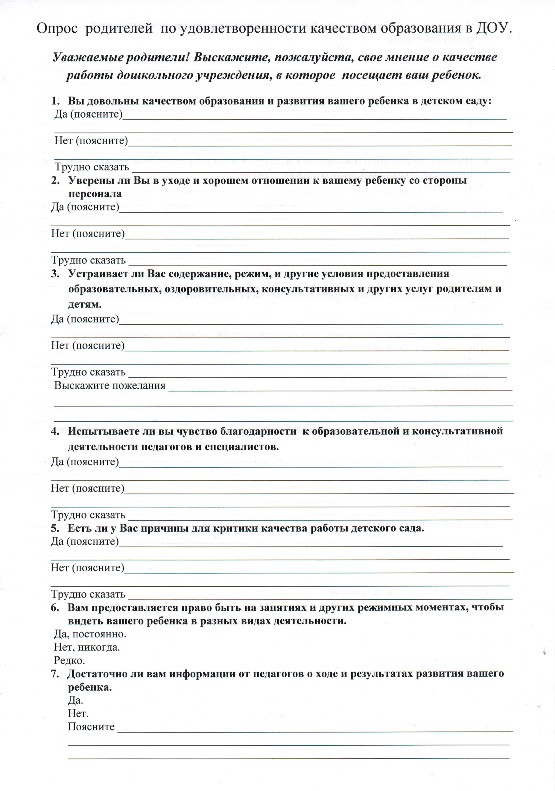 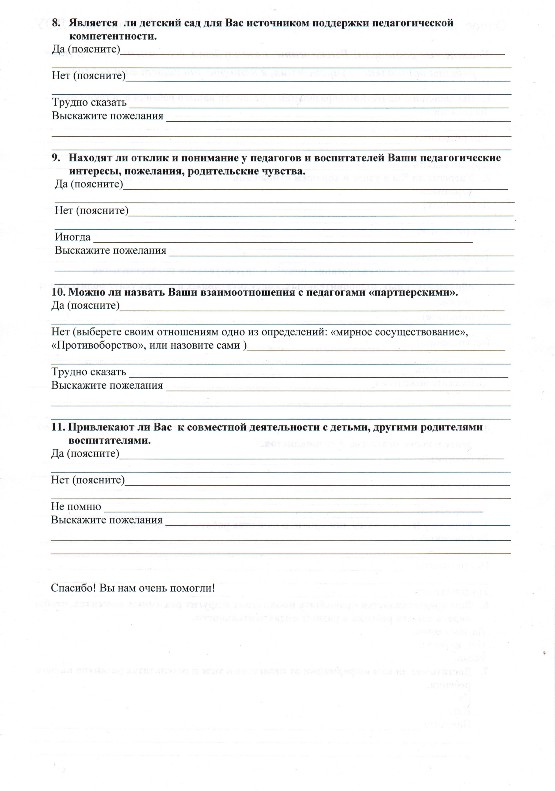 Анализ результатов анкетирования родителей  по степени удовлетворенности качеством деятельности дошкольного образовательного учреждения.Цель анкетирования: изучение запроса родителей на образовательные услуги МБДОУ "Детский сад №2 «Аленушка»Кол-во участвующих: 108 человек.В основу содержания измерительной процедуры легли показатели удовлетворенности родителей качеством работы детского сада, а именно: Степень удовлетворённости родителей работой детского сада, степень удовлетворённости оснащением ДОУ, участка детского сада, возрастной группы игрушками, игровым и информационно-техническим оборудованием, программно-методическим оснащением: книгами, пособиями;Степень удовлетворенности деятельностью педагогов, уровнем их профессиональной квалификации, координацией работы специалистов и педагогов ДОУ;Степень удовлетворенности качеством информации о работе ДОУ, возрастной группы, которую посещает ребенок, режимом работы группы, содержанием работы с детьми;Степень удовлетворенности родителей развитием ребёнка в детском саду, его успешностью среди сверстников, удовлетворенность достижениями ребенка, степень удовлетворённости родителей дошкольным образованием.Примерная форма оценки степени удовлетворенности родителей качеством дошкольного образования. В результате анкетирования родителей выявлены различные позиции опрошенных о взаимодействии ДОУ с родителями детей разных возрастных категорий.Большинство родителей дошкольного учреждения (89%) считают, что детский сад достаточно обеспечен развивающими игрушками, игровым оборудованием, позволяющим удовлетворить интересы ребенка. Родители детей младшего возраста наиболее удовлетворены оснащением участка для прогулки (97%).   В детском саду особое внимание уделяется физическому развитию и здоровью подрастающего поколения. Это отметило 96% опрошенных родителей младшего и среднего возраста. Однако были высказаны просьбы родителей воспитанников младшего возраста обратить особое внимание взаимодействие воспитателей, младших воспитателей с малышами, на организацию более разнообразной двигательной деятельности (70%).  Детский сад оснащён техническим оборудованием: телевизорами, мультимедийными устройствами, музыкальными центрами, компьютерами, другой техникой; в детском саду достаточно книг, пособий, детских журналов, методических материалов для организации качественного педагогического процесса.  К такому мнению пришли  родители всех возрастных категорий (94 – 96%).  Воспитатели готовы создать комфортные и безопасные условия для каждого ребенка, специалисты оптимально согласуют свои цели для полноценного развития, воспитания ребенка – это мнение родителей выпускников (98%).   Родители детей младших групп отметили, что режим работы детского сада оптимален для полноценного развития ребенка и удобен для родителей (97%). Большая часть опрошенных родителей среднего и старшего возраста определи предложенный режим работы детского сада наиболее оптимальным  и удобным для посещения дополнительных занятий и кружков(88-90%).По мнению основной массы родителей педагоги  в достаточной степени предоставляют консультационную и иную помощь  в вопросах воспитания ребенка, что позволяет детям с интересом и пользой проводит время в детском саду (91 – 95%).Родители всех возрастных групп считают, что в детском саду созданы все условия для раскрытия способностей ребенка, удовлетворения их познавательных интересов и разумных потребностей (94-98%).   На просьбу дать оценку о степени подготовленности детей к школе высказались родители детей старшего и дошкольного возраста. Они отметили, что благодаря посещению детского сада ребенок готов к поступлению в школу и приобрел соответствующие возрасту необходимые знания и умения (98%).   Также родителям ДОУ предоставляется возможность участия в управлении учреждением, внесения предложений, направленных на улучшение работы детского сада, любые предложения родителей оперативно рассматриваются администрацией и педагогами детского сада, учитываются при дальнейшей работе. Такой точке мнения придерживаются родители всех возрастных групп( 96%).    Таким образом, в результате анкетирования родителей выявлены:- различные позиции опрошенных родителей  о взаимодействии с ДОУ;- мнения родителей о воспитании их детей-  обозначены наиболее эффективные формы взаимодействия с родителями,   Анализ анкетирования родителей  МБОУ"Детский сад № 2 "Аленушка" показывает, что большая их часть ожидает интеллектуального развития своего ребенка удовлетворения его познавательных интересов и разумных потребностей, качественную подготовку к школе и в итоге адаптированного к жизни и социуму дошкольника. №п/пНаименование вопроса«Да»«Нет»«Трудно     сказать»«Трудно     сказать»1.Вы в системе получаете информацию:- о целях и задачах детского сада в области обучения и воспитания Вашего ребенка;- о режиме работы дошкольного учреждения (часы работы, праздники, нерабочие дни);- о питании (меню).89%7%4%4%В дошкольном учреждении проводится специальная работа по адаптации детей (беседы, консультации, семинары-практикумы с родителями и т.д.).2.В дошкольном учреждении проводится специальная работа по адаптации детей (беседы, консультации, семинары-практикумы с родителями и т.д.).83%17%0%0%3.Воспитатели обсуждают с родителями различные вопросы, касающиеся жизни ребенка в детском саду (дисциплина, питание, гигиенические процедуры и др.).72%13%15%15%4.Организуются ли в детском саду совместные мероприятия с участием родителей, детей и педагогов?Родители получают информацию о жизни и об успехах ребенка в детском саду?  (информационный стенд, устные сообщения воспитателей и специалистов: медицинской сестры, педагога-психолога, учителя-логопеда, музыкального работника).87%9%4%4%5.Организуются ли в детском саду совместные мероприятия с участием родителей, детей и педагогов?Родители получают информацию о жизни и об успехах ребенка в детском саду?  (информационный стенд, устные сообщения воспитателей и специалистов: медицинской сестры, педагога-психолога, учителя-логопеда, музыкального работника).5.Организуются ли в детском саду совместные мероприятия с участием родителей, детей и педагогов?Родители получают информацию о жизни и об успехах ребенка в детском саду?  (информационный стенд, устные сообщения воспитателей и специалистов: медицинской сестры, педагога-психолога, учителя-логопеда, музыкального работника).80%4%16%16%6.Родителей информируют об изменениях в состоянии здоровья ребенка, о профилактических мероприятиях по укреплению здоровья детей.96%4%0%0%7.Сотрудники детского сада интересуются, насколько их работа удовлетворяет родителей (беседы, анкетирование, сайт детского сада).65%11%24%24%8.Вас лично удовлетворяет уход, воспитание и обучение, которые получает Ваш ребенок в дошкольном учреждении.80%4%16%16%9По вашему мнению, педагоги учитывают индивидуальные особенности каждого ребенка.65%4%31%31%10.Вы лично чувствуете, что сотрудники детского сада доброжелательно относятся к Вам и Вашему ребенку.88%12%10%11.Вам нравится территория детского сада?48%24%28%28%12.Вам нравится помещение детского сада?96%0%4%4%13.Вы удовлетворены работой персонала детского сада?85%0%15%15%ИТОГО:ИТОГО:80%15%5%5%Параметры оценкиМладшийвозраст(%)Младшийвозраст(%)Среднийвозраст(%)Среднийвозраст(%)Старшийвозраст(%)Старшийвозраст(%)Детский сад достаточно обеспечен развивающими игрушками,  игровым оборудованием, позволяющим удовлетворить интересы ребенка9292898995952.Участок детского сада оснащен современным и разнообразным оборудованием, привлекательным для детей и обеспечивающим оптимальную двигательную активность каждого ребенка9797929290903.В детском саду заботятся о физическом развитии и здоровье ребёнка9696888896964.Детский сад оптимально оснащен техническим оборудованием: телевизорами, мультимедийными устройствами, музыкальными центрами, компьютерами, другой техникой9595939397975.В детском саду достаточно книг, пособий, детских журналов, методических материалов для организации качественного педагогического процесса9090898993936.В детском саду работают квалифицированные и компетентные педагоги и специалисты9294949494967.Все воспитатели готовы создать комфортные и безопасные условия для каждого ребенка9595939398988.В детском саду воспитатели и специалисты оптимально согласуют свои цели для полноценного развития, воспитания ребенка8787909095959.Родителям доступна полная информация о жизнедеятельности ребенка в детском саду83838989949410.Режим работы детского сада оптимален для полноценного развития ребенка и удобен для родителей97888890909011.Педагоги предоставляют консультационную и иную помощь родителям в вопросах воспитания ребенка91919191959512.Ребенок с интересом и пользой проводит время в детском саду, его привлекают к участию в организуемых мероприятиях89899595989813.В детском саду созданы все условия для раскрытия способностей ребенка, удовлетворения его познавательных интересов и разумных потребностей        93        939595989814.В успехах ребенка есть очевидные заслуги педагогов детского сада79798888889815.Благодаря посещению детского сада ребенок легко общается со взрослыми и сверстниками.70708383979716.Благодаря посещению детского сада ребенок приобрел соответствующие возрасту необходимые знания и умения,85859292989817.Благодаря посещению детского сада ребенок готов к поступлению в школу (оценка дается по отношению к ребенку старшей и подготовительной групп)78788585989818.Родителям предоставляется возможность участия в управлении учреждением, внесения предложений, направленных на улучшение работы детского сада89899090929219.Любые предложения родителей оперативно рассматриваются администрацией и педагогами детского сада, учитываются при дальнейшей работе959593939696Итого:959588889696